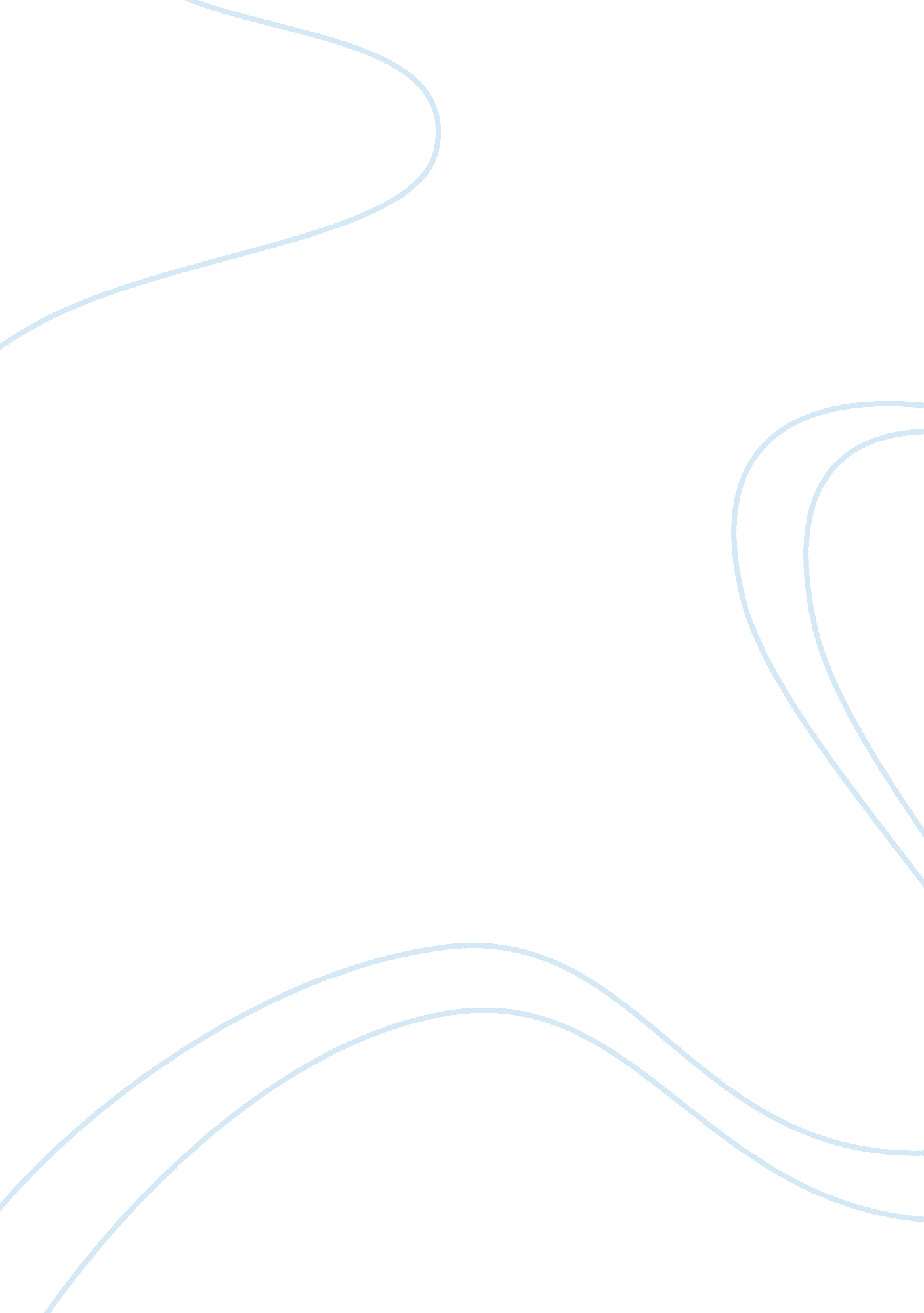 Interracial final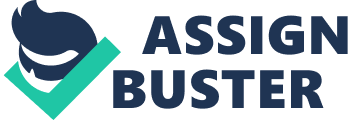 Audrey Smedley and Brian D. Smedley, " Changing Perspectives on Human Variation in Science" CA: Race is not biology. Race is a social construct that is deeply ingrained in social psyche. Summary: 
Race isn't biological 
Allelic, not genetic variations 
More variation within pop. than between 
Pop. geneticists wanted to prove through IQ tests & blood tests Connections: 
Ortiz - Race Matters 
**Ancestry in a Drop of Blood 
**Kennewick Man 
First Impressions 
**Miscegenation Law, Court Case, and Ideologies of Race (Use physical features to determine race) 
**Panel - Limits of Thinking of Race as Biology (clicker Q and bike thief vid) Mary Waters, " Immigrants and American Race Relations" CA: 
**Institutional anti-blackness 
The story of West Indians tells us that American society is still experiencing institutional racism - with immigrant groups gaining success by defining themselves as " not black" and thus reinforcing the belief that blacks are inferior to other races. Connections: 
Changing Perspectives on Human Variation 
Ortiz - Race matters (Ex of institutional racism) 
**Ancestry in a Drop of Blood and The Mythic Hispanic (Calling you something diff doesn't change you are but affects the way you live life) 
**Possessive Investment in Whiteness (comparing to white vs comparing to black) 
Matsumoto - Model Minority (West Indians trying to be model minority) Joe R. Feagin and Melvin P. Sikes, " The Continuing Significance of Race" CA: 
Race continues to exist today, even though it is no longer acknowledged by whites - it exists in blatant, subtle, and covert ways. Connections: 
**Pascoe (Colorblind ideology) 
Possessive Investment in Whiteness (Examples of Institutional racism) 
**Making a Covenant with Death (Don't mention slavery) 
Ortiz - Race Matters 
Stevenson - Slavery in World History (Examples of Modern slavery/incarceration) George Lipsitz, " The Possessive Investment in Whiteness" CA: 
America has established a possessive investment in whiteness through institutional racism that will never allow racism to be eradicated. Connections: 
Continuing Significance in Race 
**Making a Covenant with Death 
Immigrants and Race Relations 
Ortiz - Race Matters Paul Finkleman, " Making a Covenant with Death: Slavery and the Constitutional Convention" CA: 
A closer examination of the Constitution reveals that as a result of unfair compromise between the North and the South, slavery was sanctioned by the Constitution even though there was plenty economic and political (not moral) opposition to slavery. Connections: 
Possessive Investment in Whiteness 
Stevenson - Race and Slavery in the US (Ironic because owned slave, black people have no worth other than providing for whites i. e. Rev War) 
Stevenson - Reconstruction and Its Failure (Different motivations led to different actions, now had more economic/political reasons to oppose slavery) Winthrop Jordan, " First Impressions: Initial English Confrontation with Africans" CA: 
Due to various preconceptions, such as the belief that the color black meant evil and impure, when Englishmen first met Africans, they already treated them as inferior, believing that they were inherently more ugly and foul. Connections: 
Changing Perspectives 
Decker - Planter vs Abolitionist Discourse (Dominant - White is beautiful, vs Counter - Black is beautiful) and (Nat Turner painted as savage/beastly) 
Ortiz - Race Matters 
Panel - Limits of Thinking of Race as Bio (Power of an Illusion) Stephen Hahn, " Reconstructing the Body Politic" and " A Society Turned Bottomside Up" CA: 
During the Reconstruction, blacks formed societies for support and guidance, which were opposed and then manipulated by whites. Connections: 
Sankofa 
Stevenson - Reconstruction and Its Failure (white opposition) 
Stevenson - Harlem Renaissance (celebrating blackness) 
James Brown: Icon of Black Power Min Zhou and J. V. Gatewood, " Transforming Asian America: Globalization and Contemporary Immigration to the United States" CA: 
Describes the various experiences of diverse immigrant groups and how they were shaped by immigration laws (i. e. National Origins Act, Hart-Cellar Act, etc.) in order to argue that Asian Americans are extremely diverse yet still are all (grouped into a single group) considered undesirable and unassimilable, with a focus on American-born Asians. Connections: 
Matsumoto - Model Minority (obscures differences between races) 
Matsumoto - Historical Aspects of US Immigration Policies (old immigrants [europeans] vs new immigrants [Asians]) 
Matsumoto - Asian Immigration (Filipino immigrants serving in US navy w/o citizenship) 
Ortiz - Assimilation and Racialization (assimilate and prosper economically) 
Better Luck Tomorrow Douglas S. Massey, " Racial Formation in Theory and Practice" CA: 
Mexican Americans have moved steadily away from their middle position in the socio-economic hierarchy and gravitated toward the bottom due to consistent racialization to label them socially as a dehumanized and vulnerable ***out group. Connections: 
Mythic Hispanic 
Ortiz - Latino History and Immigration (Chart of warmth vs competence) 
Ortiz - Chicano Movement () 
Ortiz - Politics of Language (Speak Spanish used to make out group) 
Ortiz - Immigration post-1965 (How Mexican is used to refer to all Latino immigrants of the time) 
Immigrants and American Race Relations (Latinos want to distance selves from culture, just as West Indians wanted to distance themselves from blacks) ONINTERRACIAL FINAL SPECIFICALLY FOR YOUFOR ONLY$13. 90/PAGEOrder Now 